Dobra forma (dobraforma.ku.edu) Module 17.2 Завдання 3 Transcript Вони розмовляють про хворого сина.Вона зустріла іноземного студента в університеті.Вона думає про гарного хлопця.Він вітає старого дідуся з днем народження.Вона дуже любить молодшого брата.Вони дивляться фільм про синього кота.This work is licensed under a  
Creative Commons Attribution-NonCommercial 4.0 International License. 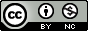 